Grupa Krasnale –  27  kwietnia 2020r. 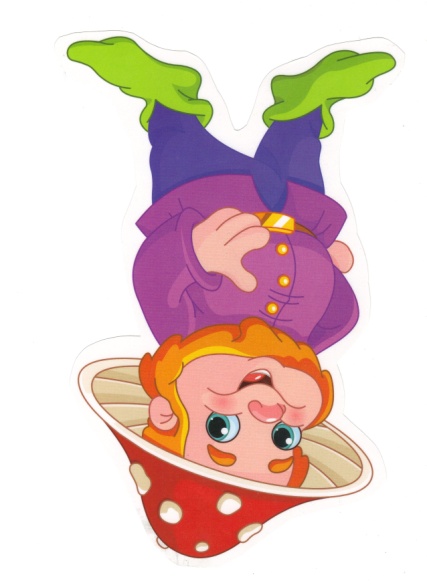    Witam wszystkie Krasnoludki !               Polska to mój dom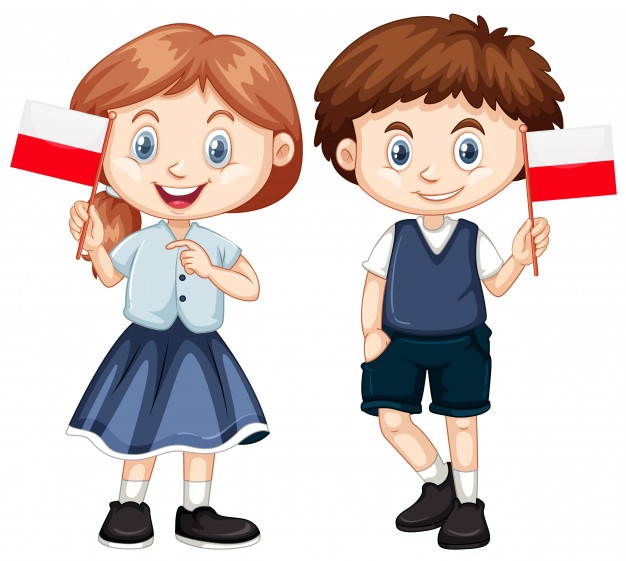 Temat dnia:    Mój domZajęcie I .    Propozycja zabawy ruchowej                 Gimnastyka z mamą, tatą- „Koła autobusu kręcą się”- słuchanie piosenki z pokazywaniemodsyłam do linku:https://www.youtube.com/watch?v=MVQ-5nwfZwI– „Koniki” – zabawa bieżna, bieg  truchtem, potem galopem w różnych kierunkach. – „Koniki skaczą” –przeskoki  przez rozłożone  gazety   – Marsz  dookoła dywanuZajęcie II	Dom – słuchanie fragmentu wiersza A. Bernat. 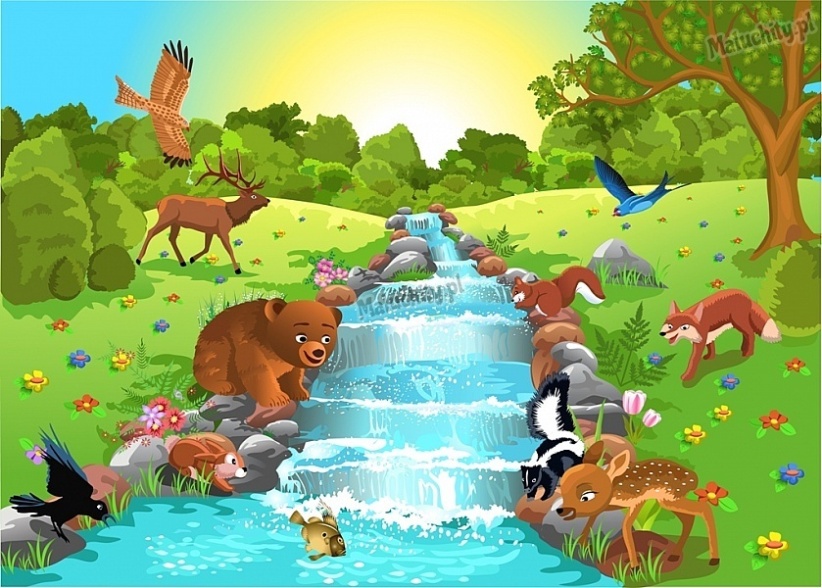  Zwierzęta kochają i łąkę i las, a ryby swą rzekę jak nikt. Ptaki tu drzewa mają, by wracać do gniazd,a kwiaty w ogrodzie swój świat Na ziemi jest wiele i wiosek, i miast. 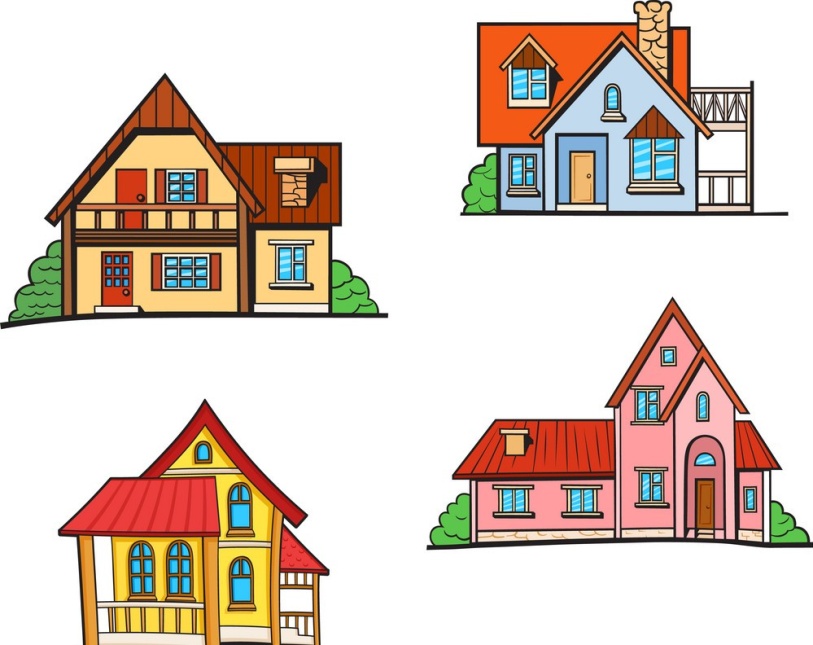 Jak wiele, któż zliczy je, kto? Jedno miejsce jest nasze, by przeżyć swój czas, o miejscu tym mówi się DOM. Na ziemi, to każdy z nas wie, jest miejsce, gdzie dobrze mu jest! Rozmowa na temat wiersza, gdzie mogą być domy zwierząt.„Duży i mały dom” – zabawa orientacyjno-porządkowa. Dziecko porusza się po  pokoju . Na hasło: Małe domy dziecko przykuca  i układa ręce nad głowami w kształcie daszku, na hasło: Duże domy – staje  na palcach i układa  ręce nad głowami w kształcie daszku. „Domy i domki” – zabawa dydaktyczna, opisywanie domu, określanie jakiego kształtu jest dach, okna, drzwi domku  i wskazanie na ilustracjach te, które się najbardziej podobają, wyklaskujemy  sylabę – wyraz dom. 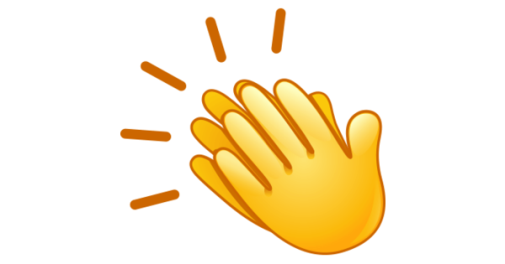 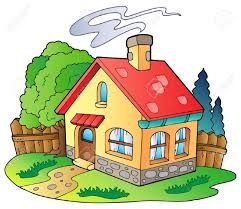 dom 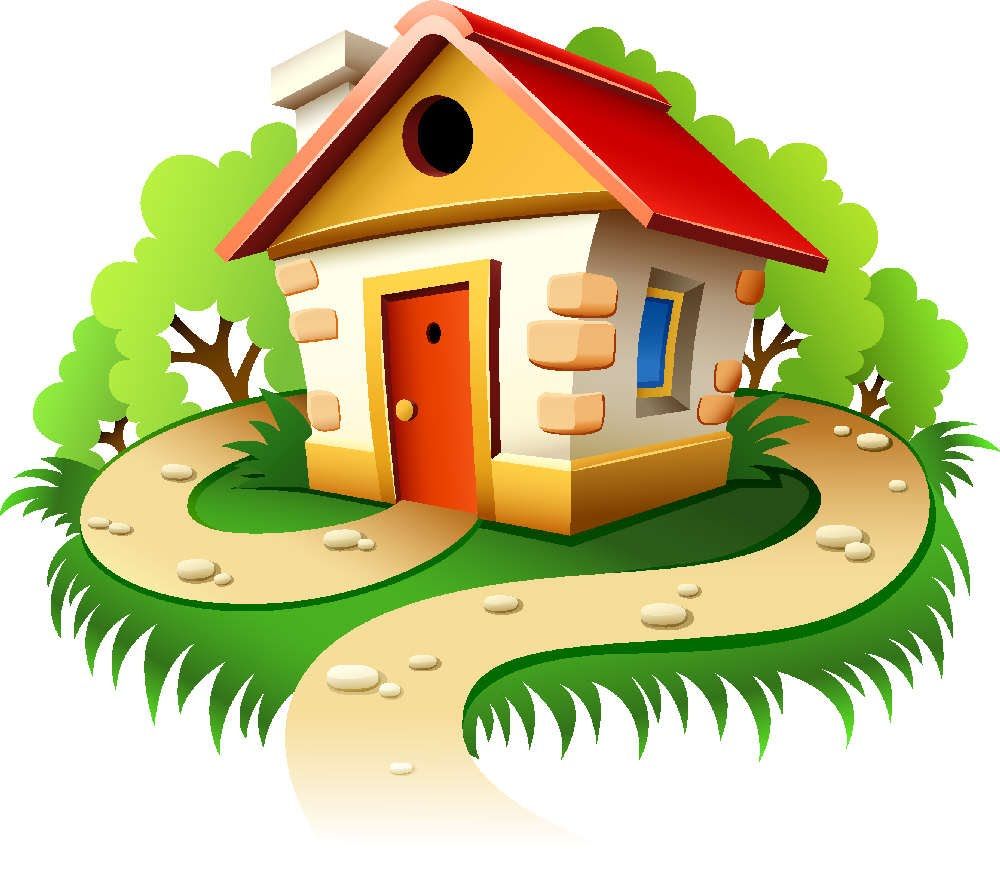 dom dom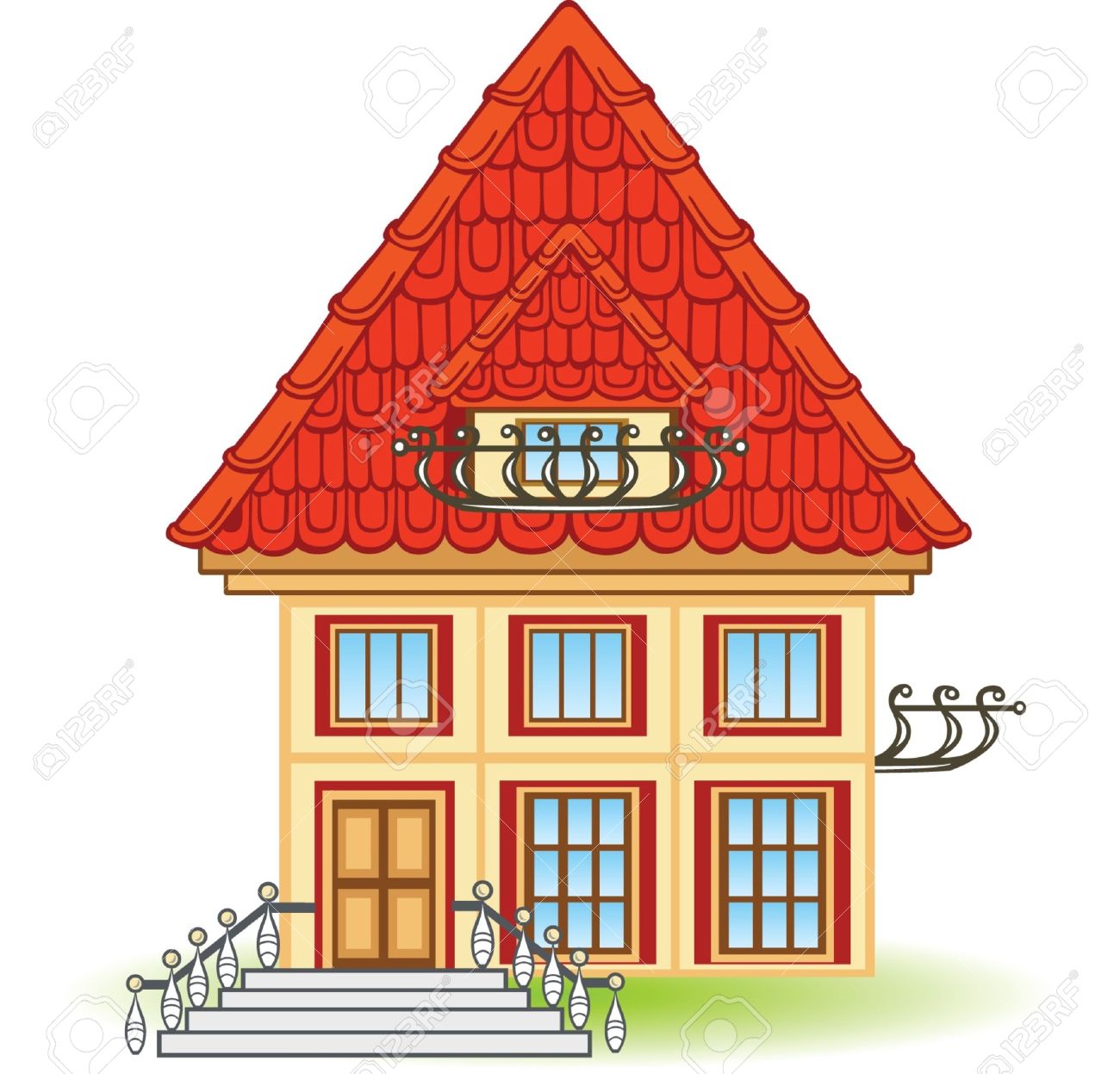 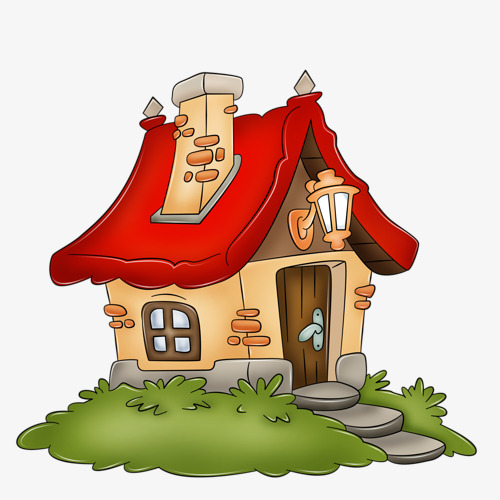  dom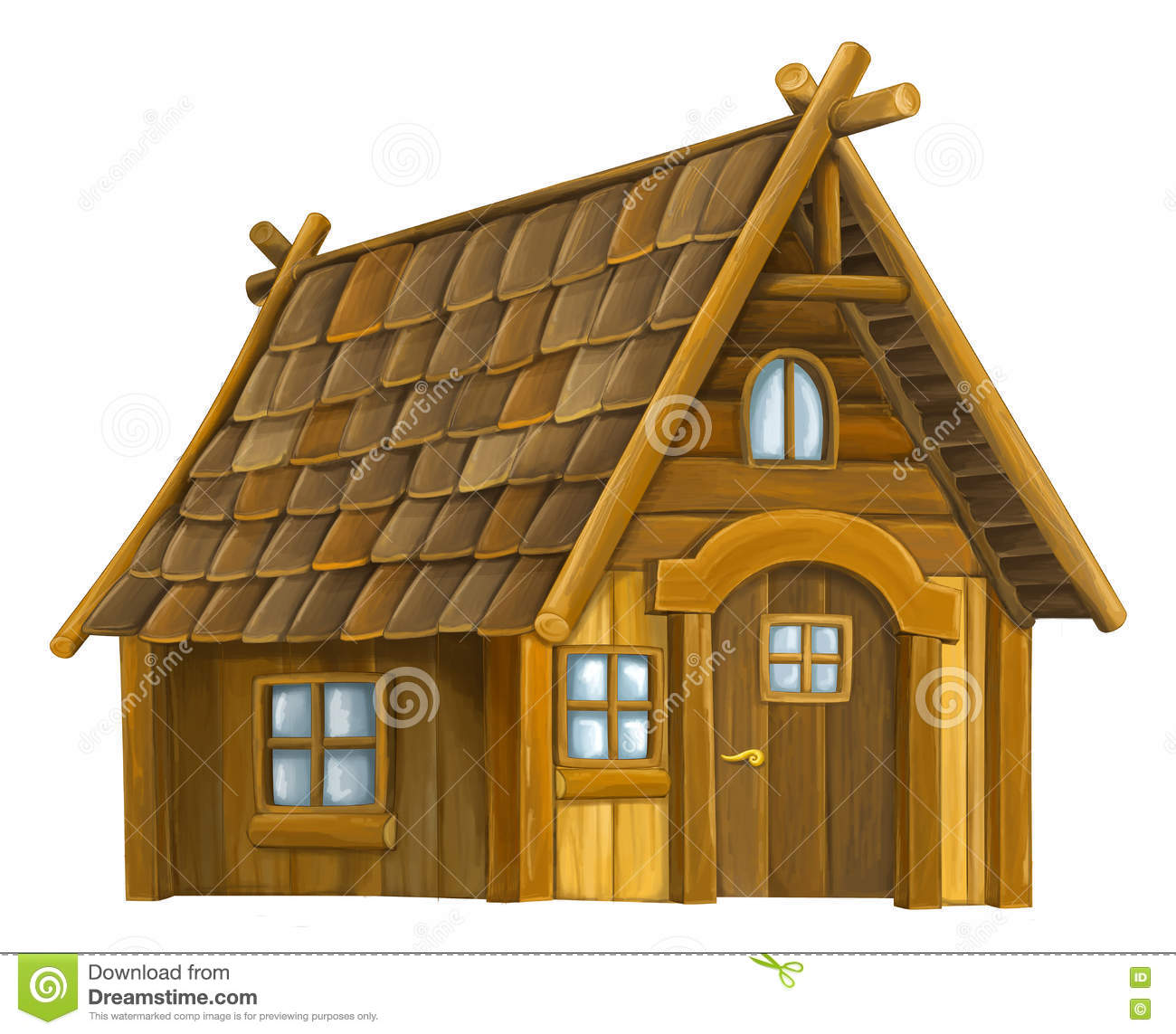 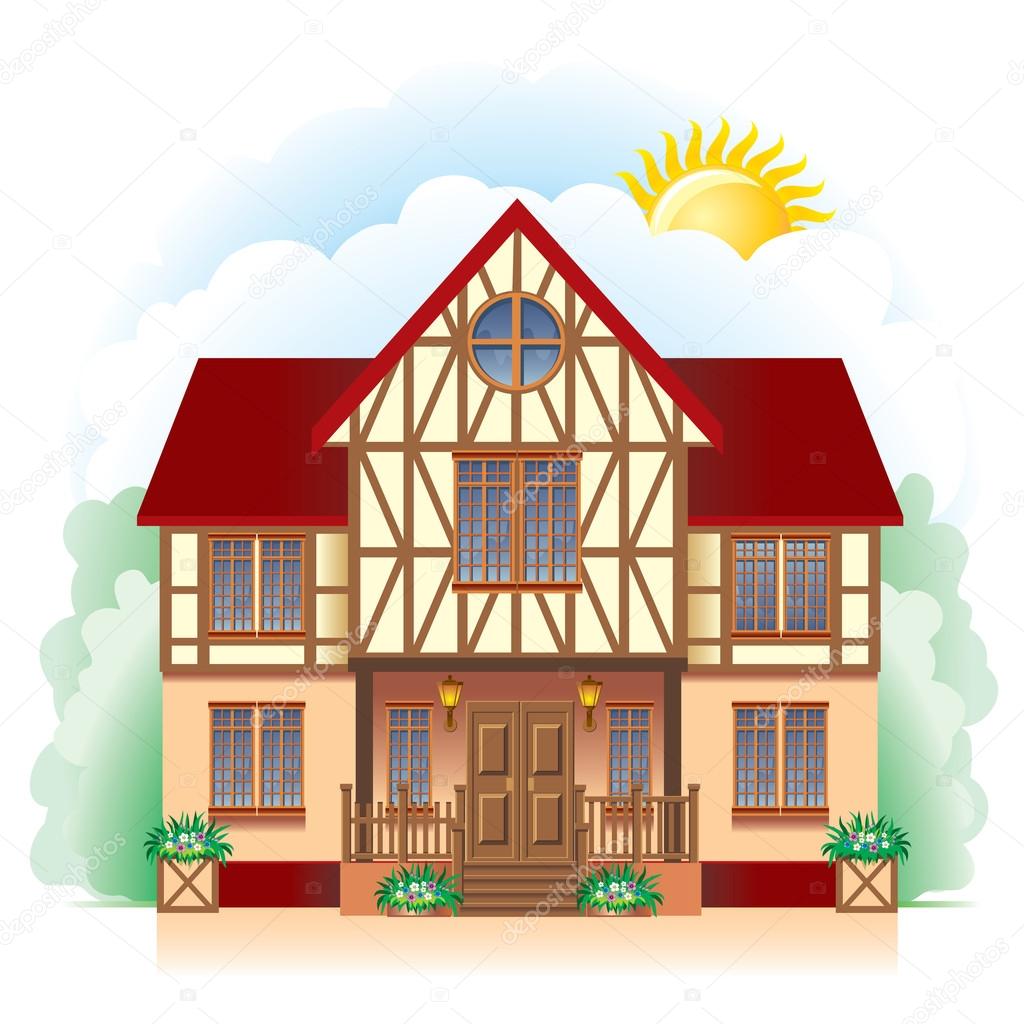                   domZajęcie III „Kolorowe domy” – zabawa ruchowa. Na dywanie rozkładamy kartki:  czerwona, niebieska, zielona, żółta, będą to domki . Dziecko tańczy przy wesołej muzyce https://www.youtube.com/watch?v=oD_4YBKMKFs  na przerwę  w muzyce , rodzic woła np. czerwony domek, zadaniem dziecka jest wskoczyć na czerwona kartkę- czerwony domek, następnie zielony domek i tak dalej , aż wskoczy dziecko do wszystkich domków- zabawa utrwala  nazwy kolorów.„Nasze domy” – domki z rolki od papieru toaletowegoDo wykonania domków potrzebne będą , rolki po papierze, klej , kolorowy papier, nożyczki.Poniżej znajduje się obrazek jak wykonać domki.  W rolkach zginamy rogi i sklejamy  zgięte rogi, następnie składamy z kwadratu daszek, kartka w kształcie kwadratu- składamy na pół , zaginamy rogi do środka, wywijamy środek do góry sklejamy brzegi i dach gotowy!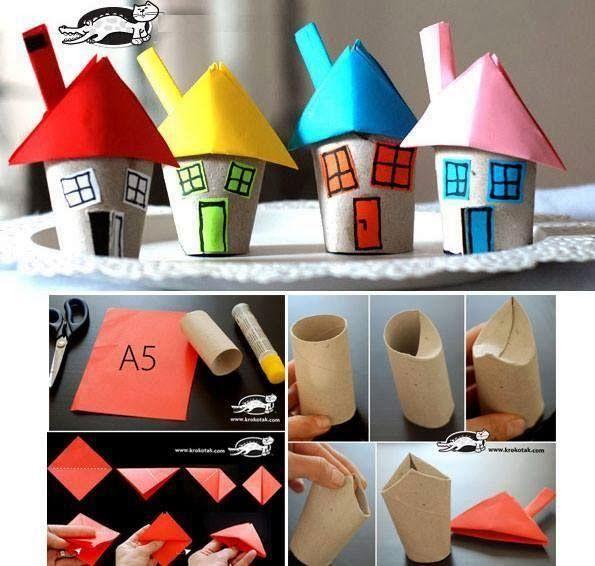 Pokoloruj domek wytnij elementy  i przyklej według instrukcji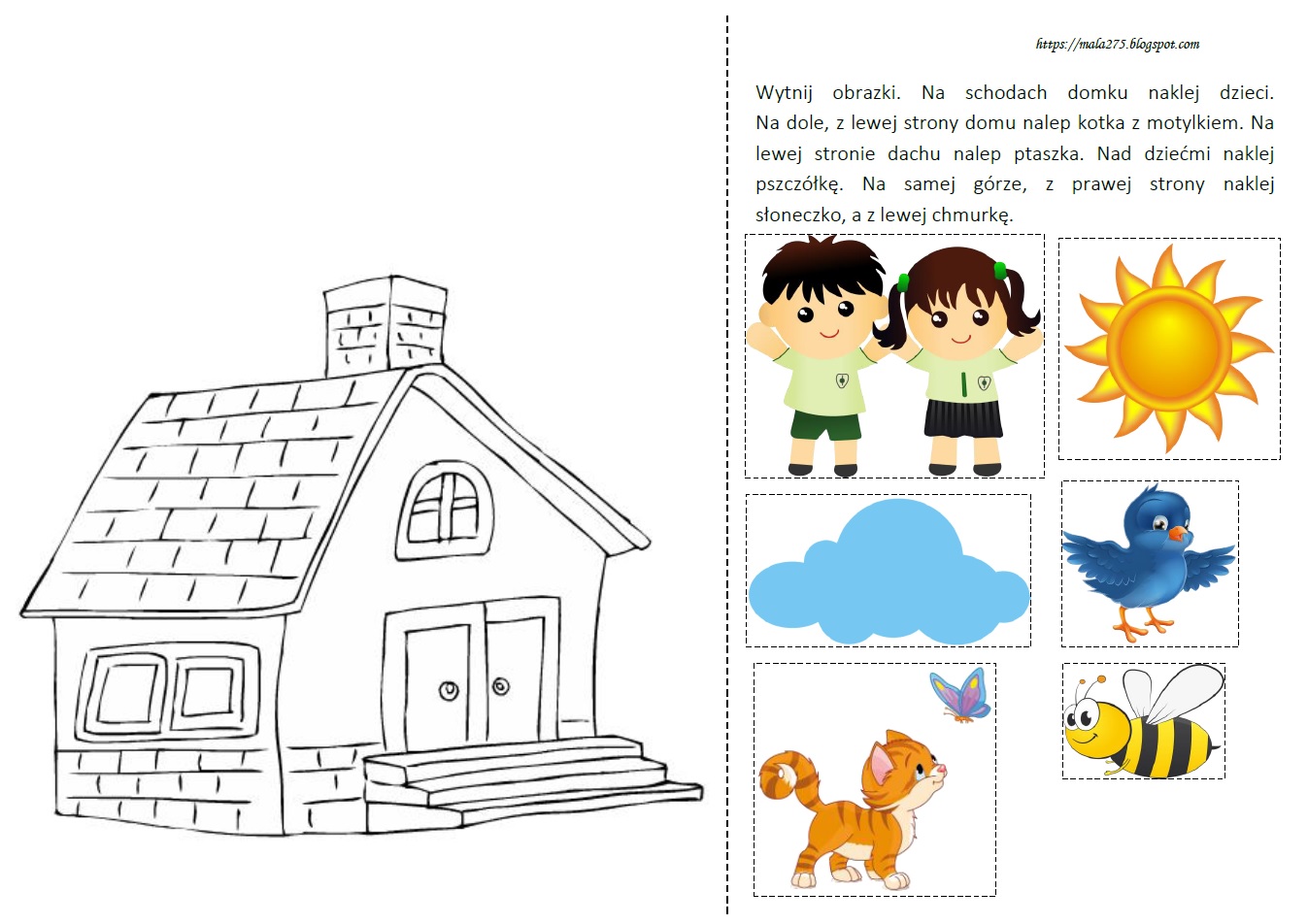 